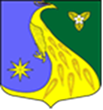 Ленинградская областьЛужский муниципальный районАдминистрация Скребловского сельского поселенияПОСТАНОВЛЕНИЕот 30.12.2019 г.				№ 463Об утверждении плана контрольной деятельности по проведению внутреннего муниципального финансового контроля администрацией Скребловского сельского поселения Лужского муниципального района на 2020 годВ соответствии с постановлениями администрации Скребловского сельского поселения Лужского муниципального района от 26.12.2016 № 567 «Об утверждении Порядка осуществления полномочий по внутреннему муниципальному финансовому контролю администрацией Скребловского сельского поселения», от 29.12.2018 № 574 «Об утверждении порядка проведения анализа осуществления главными администраторами бюджетных средств Скребловского сельского поселения внутреннего финансового контроля и внутреннего финансового аудита», от 24.04.2018 г. № 142 «Об утверждении Порядка осуществления внутреннего муниципального финансового контроля в сфере закупок товаров, работ, услуг для обеспечения муниципальных нужд» администрация Скребловского сельского поселения Лужского муниципального районаПОСТАНОВЛЯЕТ:Утвердить план контрольной деятельности по проведению внутреннего муниципального финансового контроля администрацией Скребловского сельского поселения Лужского муниципального района на 2020 год согласно приложению.Контроль за выполнением настоящего постановления оставляю за собой.Глава администрации 								Е. А. ШустроваУТВЕРЖДЕНПостановлением от 30.12.2019 г. № 463ПЛАНконтрольной деятельности по проведению внутреннего муниципального финансового контроля администрацией Скребловского сельского поселения Лужского муниципального района на 2020 год№ п/пОбъект контроляТема контрольного мероприятияПроверяемый периодСрок исполненияОтветственный исполнитель1.1. Контрольные мероприятия1. Контрольные мероприятия1. Контрольные мероприятия1. Контрольные мероприятия1. Контрольные мероприятия1.1Муниципальное учреждение Социально-культурный центр «Лидер» Проверка целевого и эффективного расходования денежных средств субсидии на поддержку развития общественной инфраструктуры муниципального значения на 2020 г. 2020 г.Ноябрь 2020г.Пылаева Н. А.1.2Администрация Скребловского сельского поселения Анализ осуществления главным администратором бюджетных средств внутреннего финансового контроля и внутреннего финансового аудита2020 г.Декабрь 2019г.Пылаева Н. А.2.Реализация материалов контрольных мероприятий2.Реализация материалов контрольных мероприятий2.Реализация материалов контрольных мероприятий2.Реализация материалов контрольных мероприятий2.Реализация материалов контрольных мероприятий2.Реализация материалов контрольных мероприятий1Размещение в сети «Интернет» информации о проведенных контрольных мероприятияхпо мере необходимостиПылаева Н. А.3. Организационно-технические мероприятия3. Организационно-технические мероприятия3. Организационно-технические мероприятия3. Организационно-технические мероприятия3. Организационно-технические мероприятия3. Организационно-технические мероприятия1Подготовка плана контрольной деятельности органа на 2021 годДекабрь Пылаева Н. А.